ПРЕДМЕТ: Појашњење конкурсне документације за отворени поступак јавне набавке 19/2016 -радови на изградњи леве траке Аутопута Е75, деоница ГП "Келебија" - петља "Суботица Југ", од кружне раскрснице на укрштају са Биковачким путем до петље Суботица Југ и услуге израде пројектно техничке документације за леву траку Аутопута Е75, деоница ГП "Келебија" - петља "Суботица Југ", назив и oзнака из општег речника набавке: 45233130-9 Радови на изградњи аутопутева и 71320000-7 услуге техничког пројектовања. У складу са чланом 63. став 2. и став 3. Закона о јавним набавкама („Службени гласник Републике Србије“, бр. 124/12, 14/15 и 68/15), објављујемо следеће одговоре, на постављена питања:Питање број 1:У конкурсној документацији у оквиру пословног капацитета захтевате од потенцијалног понуђача да је учествовао у реализацији пројеката на изградњи или реконструкцији путева I и II реда. С обзиром да сам назив радова "изградња и реконструкција" путева ограничава понуђача да не може приложити референце у којима је изводио радове на истим позицијама као и у овој јавној набавци, да ли ћете признати као референце радове на путевима I и II реда који обухватају исте позиције као што су у конкурсној документацији, као што су ископ, израда слоја од песка, израда слоја од камена, израду битуменизираног носећег слоја, израду хабајућег слоја асфалт бетона, ако у називу уговора не пише “изградња” или “реконструкција” путева ? Ако не прихватате, да ли можете да појасните зашто не прихватате поменуте референце, с обзиром да су позиције радова исте као и у конкурсној документацији, а извођење радова је на путевима I и II реда тако да је комплексност радова иста. Уколико је захтевани услов постављен да докаже наручиоцу да потенцијални извођач има неопходно искуство у извођењу ове врсте радова, понуђач га испуњава самим тим што је на путевима I и II реда изводи исте позиције радова, без обзира како гласи сам назив уговора.Одговор на питање број 1:У складу са одредбама члана 76. Закона о јавним набавкама, конкурсном документацијом је предвиђено које додатне услове у погледу пословног капацитета мора испунити понуђач који учествује у поступку јавне набавке. Чланом 66. став 1. Закона о јавним путевима прописује да се изградња и реконструкција јавног пута  врше у складу са законом којим се уређује планирање и изградња. Друге врсте радова, као што су радови на редовном, периодичном, или појачаном одржавању, регулисани су одредбама Закона о јавним путевима. Додатни услови у погледу пословног капацитета, предвиђени Конкурсном документацијом, односе се на поседовање искуства у извођењу радова на изградњи или реконструкцији путева I и II реда. Уколико понуђач не докаже да је учествовао у извођењу радова на изградњи и реконструкцији путева I и II реда, без обзира на врсте радова, неће се сматрати да су испуњени додатни услови у погледу пословног капацитета.Питање број 2:У конкурсној документацији у оквиру пословног капацитета захтевате од потенцијалног понуђача да је учествовао у реализацији пројеката на изградњи или реконструкцији путева I и II реда у последњих пет година, да ли ћете као референце признати радове ако је уговор потписан у 2010. години, а радови су се изводили и током 2011-те године ?Одговор на питање број 2:Конкурсном документацијом је предвиђено да, у погледу пословног капацитета, понуђач мора испунити додатне услове који се односе на поседовање искуства у извођењу радова у смислу руковођења радовима (именовања одговорних извођача радова), да је као главни извођач, понуђач у оквиру заједничке понуде, или подизвођач учествовао у реализацији најмање 5 (пет) пројекта на изградњи или реконструкцији путева I и II реда, у последњих 5 (пет) година, и да има бар један реализован уговор (или чије је извршење у току) у вредности од најмање 80.000.000,00 динара без ПДВ-а на уговорима за извођење радова на изградњи или реконструкцији путева I и II реда и да има бар један реализован уговор у последњих 5 (пет) година на пружању услуга израде пројектно-техничке документације или вршења техничке контроле на државним путевима I и II реда (или чије је извршење у току).Додатни услов у погледу пословног капацитета сматраће се испуњеним уколико је предметни уговор био на снази у време: 5 година пре објављивања позива за подношење понуда (18.08.2011. године).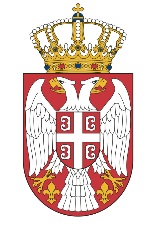 